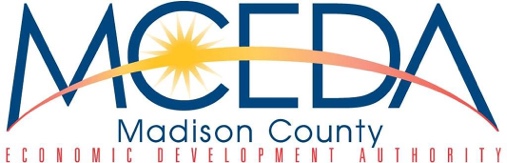 MCEDA 2022 Board Meetings All MCEDA Board Meetings are held on the second Thursday of each month at 8:30 a.m.January 13, 2022February 10, 2022March 10, 2022April 14, 2022May 12, 2022June 9, 2022July 14, 2022August 11, 2022September 8, 2022October 13, 2022November 10, 2022December 8, 2022